Fabulous cucumber sandwich recipe submitted by Marian Saunders and served at our October   2011 Fundraiser Kentucky Benedictine Tea SandwichesPhoto: Jennifer Davick; Styling: Buffy Hargett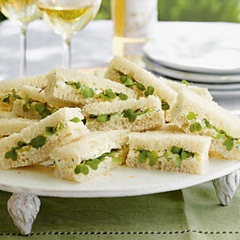 Yield: Makes 8 dozen
Total: 15 Minutes Recipe TimeHands On: 15 Minutes 
Total: 15 Minutes Ingredients        2 (8-oz.) packages cream cheese, softened        1 cup peeled, seeded, and finely chopped cucumber        1/2 cup minced green onions        1/4 cup chopped fresh dill (or parsley)        2 tablespoons mayonnaise        1/2 teaspoon salt        1/2 teaspoon freshly ground pepper        48 white bread slicesPreparation        Stir together first 7 ingredients. Spread mixture on 1 side of 24 bread slices; top with remaining 24 bread slices. Trim crusts from sandwiches; cut each sandwich into 4 triangles with a serrated knife.        Pair with: Baumard Savennières or Oregon Pinot Gris.Southern Living 
JUNE 2011